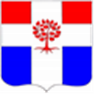 Администрациямуниципального образования  Плодовское  сельское  поселениемуниципального образования  Приозерский  муниципальный районЛенинградской  областиП О С Т А Н О В Л Е Н И Е09 октября  2014 года                                  №269	Об   утверждении     Порядка  реализации    мероприятий, направленных      на     информирование            населения о   принимаемых   органами    государственной  власти  и органами  местного  самоуправления  мерах     в      сфере жилищно-коммунального        хозяйства     и                  по вопросам развития общественного контроля в этой сфереВ соответствии с пунктом 9.8 части 1 статьи 14 Федерального закона № 185-ФЗ от 21 июля 2007 года «О фонде содействия реформированию жилищно-коммунального хозяйства», руководствуясь Уставом муниципального образования  Плодовское сельское поселение муниципального образования Приозерский муниципальный район Ленинградской области администрация муниципального образования Плодовское сельское поселение муниципального образования Приозерский муниципальный район Ленинградской области  ПОСТАНОВЛЯЕТ:1. Утвердить Порядок реализации мероприятий, направленных на информирование населения муниципального образования Плодовское  сельское поселение муниципального образования Приозерский муниципальный район Ленинградской области о принимаемых органами государственной власти и органами местного самоуправления мерах в сфере жилищно-коммунального хозяйства и по вопросам развития общественного контроля в этой сфере (далее – Порядок) согласно приложению.2. Настоящее постановление подлежит опубликованию в средствах массовой информации и разместить в сети Интернет на официальном сайте муниципального образования Плодовское сельское поселение муниципального образования Приозерский муниципальный район Ленинградской области. 3. Контроль за исполнением настоящего постановления оставляю за собой.Глава  администрации								      Н.И. БабинИсп. Егорова А.В. 8(81379)96-309 Разослано: дело-2,  прокуратура – 1,  ЛЕНОБЛИНФОРМ  -1.                                                                       Приложение к постановлению администрации муниципального образования  Плодовское  сельское поселение муниципального образования Приозерский муниципальный район Ленинградской области  от 09.10..2014 года   № 269Порядок реализации мероприятий, направленных на информирование населения о принимаемых органами государственной власти и  органами местного самоуправления мерах в сфере жилищно-коммунального хозяйства и по вопросам развития общественного контроля в этой сфере1. Мероприятия, направленные на информирование населения, проживающего на территории муниципального образования Плодовское сельское поселение муниципального образования Приозерский муниципальный район Ленинградской области, о принимаемых органами государственной власти и органами местного самоуправления мерах в сфере жилищно-коммунального хозяйства и по вопросам развития общественного контроля в этой сфере включают в себя:- доведение указанной информации до средств массовой информации и некоммерческих организаций, осуществляющих деятельность в жилищной и коммунальной сфере;- размещение указанной информации на официальном сайте муниципального образования;- проведение регулярных встреч представителей органов местного самоуправления с гражданами по различным вопросам жилищно-коммунального хозяйства;- проведение разъяснительной работы по тематике жилищно-коммунального хозяйства для председателей товариществ собственников жилья, председателей советов многоквартирных домов, собственников помещений, представителей общественности;- участие в региональных мероприятиях («круглых столах», совещаниях, конференциях) по вопросам развития системы общественного контроля в сфере жилищно-коммунального хозяйства.2. Информирование средств массовой информации, некоммерческих организаций, осуществляющих деятельность в жилищной и коммунальной сфере на территории муниципального образования Плодовское сельское поселение муниципального образования Приозерский муниципальный район Ленинградской области, о принимаемых органами государственной власти и органами местного самоуправления мерах в сфере жилищно-коммунального хозяйства и по вопросам развития общественного контроля в этой сфере осуществляется в следующем порядке:2.1. Информирование производится посредством рассылки развернутых информационных релизов.2.2. Информирование производится не реже одного раза в месяц.2.3. Информирование производится через:2.3.1. Средства массовой информации;2.3.2. Некоммерческие организации:- совет ветеранов.2.4. Ответственным за взаимодействие со средствами массовой информации и некоммерческими организации является администрация муниципального образования Плодовское сельское поселение муниципального образования Приозерский муниципальный район Ленинградской области в лице главы администрации.3. Размещение на официальном сайте муниципального образования информации о принимаемых органами государственной власти и органами местного самоуправления мерах в сфере жилищно-коммунального хозяйства и по вопросам развития общественного контроля в этой сфере осуществляется в следующем порядке:3.1. Информация размещается на официальном сайте муниципального образования Плодовское сельское поселение муниципального образования Приозерский муниципальный район Ленинградской области: plodovskoe.spblenobl.ru.3.2. На сайте в сети Интернет, указанном в п. 3.1. Порядка, размещаются:- основные нормативные правовые акты органов государственной власти Российской Федерации, органов государственной власти Ленинградской области, органов местного самоуправления по вопросам жилищно-коммунального хозяйства;разъяснения специалистов об общественно-значимых изменениях в законодательстве;сведения о результатах осуществления жилищного надзора и муниципального контроля за деятельностью управляющих организаций и товариществ собственников жилья, в том числе о выполнении ими установленных требований по раскрытию информации;-	контактная информация Комитета по жилищно-коммунальному хозяйству и транспорту Ленинградской области, государственной жилищной инспекции Ленинградской области, управления Роспотребнадзора по Ленинградской области, общественных приемных органов власти Ленинградской области, органов исполнительной и представительной власти муниципального образования Плодовское сельское поселение муниципального образования Приозерский муниципальный район Ленинградской области, прокуратуры.3.3.	Информация на сайте в сети Интернет, указанном в п. 3.1. Порядка, обновляется не реже одного раза в месяц.3.4.	Ответственными лицами за размещение и обновление информации на сайте в сети Интернет, указанном в п. 3.1. Порядка, является: заместитель главы администрации и специалисты по ЖКХ администрации муниципального образования Плодовское сельское поселение муниципального образования Приозерский муниципальный район Ленинградской области.4. Регулярные встречи представителей органов местного самоуправления с гражданами по различным вопросам жилищно-коммунального хозяйства проводятся в следующем порядке:4.1. 	Прием граждан проводится в здании администрации муниципального образования Плодовское сельское поселение муниципального образования Приозерский муниципальный район Ленинградской области по адресу: Ленинградская область, Приозерский район, поселок Плодовое, улица  Центральная, дом 14 еженедельно по вторникам с 9-00 часов до 13-00 часов.4.2.	Ответственным за проведение встреч с гражданами является заместитель главы администрации.5. Разъяснительная работа по тематике жилищно-коммунального хозяйства для председателей товариществ собственников жилья, председателей советов многоквартирных домов, собственников помещений, представителей общественности проводятся в следующем порядке:5.1. Местом проведения является здание администрации муниципального образования Плодовское сельское поселение муниципального образования Приозерский муниципальный район Ленинградской области по адресу: Ленинградская область, Приозерский район, поселок Плодовое, улица Центральная, дом 14. 5.2. Ответственным за организацию и проведение мероприятий является заместитель главы администрации.					5.3. Периодичность проведения мероприятий:1 раз в квартал - для председателей товариществ собственников жилья и для сотрудников управляющих организаций;1 раз в полгода - для председателей советов многоквартирных домов и для представителей общественности. 5.4. Информация о тематике разъяснительной работы, а также о времени и месте проведения размещается в средствах массовой информации, указанных в п. 2.3.1 Порядка, и в сети Интернет на сайте, указанном в п. 3.1. Порядка, в срок не менее чем за 10 (десяти) рабочих дней до даты проведения.5.5. Рекомендуемая тематика мероприятий представлена в Таблице 1.6. Участие в региональных мероприятиях («круглые столы», конференции, форумы, совещания) по вопросам развития системы общественного контроля в сфере жилищно-коммунального хозяйства осуществляется в следующем порядке:6.1. Ответственным за участие в региональных мероприятиях и (или) за направление представителя (представителей) администрации муниципального образования Плодовское сельское поселение муниципального образования Приозерский муниципальный район Ленинградской области для участия в региональных мероприятиях является заместитель главы администрации.					6.2. При необходимости заместитель главы администрации, передает приглашение представителям некоммерческих организаций.6.3. Представители администрации муниципального образования Плодовское сельское поселение муниципального образования Приозерский муниципальный район Ленинградской области, принявшие участие в региональных мероприятиях, обязаны ознакомить с полученной на мероприятиях информацией председателей товариществ собственников жилья, сотрудников управляющих организаций, председателей советов многоквартирных домов, представителей общественности.Таблица 1№Тематика мероприятийПродолжительность1- Об изменении в жилищном законодательстве- О создании региональной системы капитального ремонта многоквартирных домов в Ленинградской области- О порядке разработки и требованиях к региональной программе капитального ремонта многоквартирных домов- О порядке изменения платы за содержание и ремонт жилого помещения- О формировании фонда капитального ремонта многоквартирного дома- Об изменении жилищного законодательства- О правах и обязанностях собственников помещений в многоквартирных домах1 час2 часа1 час1 час2 часа1 час2 часа